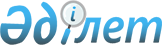 Сарыағаш аудандық мәслихатының 2009 жылғы 23 желтоқсандағы N 30-196-IV "2010-2012 жылдарға арналған аудандық бюджет туралы" шешіміне өзгерістер мен толықтырулар енгізу туралы
					
			Күшін жойған
			
			
		
					Оңтүстік Қазақстан облысы Сарыағаш аудандық мәслихат сессиясының 2010 жылғы 18 тамыздағы N 39-266-IV шешімі. Оңтүстік Қазақстан облысы Сарыағаш ауданының Әділет басқармасында 2010 жылғы 24 тамызда N 14-11-145 тіркелді. Қолданылу мерзімінің аяқталуына байланысты шешімнің күші жойылды - Оңтүстік Қазақстан облысы Сарыағаш аудандық мәслихатының 2011 жылғы 16 мамырдағы N 126 хатымен      Ескерту. Қолданылу мерзімінің аяқталуына байланысты шешімнің күші жойылды - Оңтүстік Қазақстан облысы Сарыағаш аудандық мәслихатының 2011.05.16 N 126 хатымен.

      Қазақстан Республикасының 2008 жылғы 4 желтоқсандағы Бюджет Кодексінің 109 бабының 5 тармағына, "Қазақстан Республикасындағы жергілікті мемлекеттік басқару және өзін-өзі басқару туралы" Қазақстан Республикасының 2001 жылғы 23 қаңтардағы Заңына сәйкес және 2010 жылғы 10 тамыздағы Оңтүстік Қазақстан облыстық мәслихатының "2010-2012 жылдарға арналған облыстық бюджет туралы" Оңтүстік Қазақстан облыстық мәслихатының 2009 жылғы 11 желтоқсандағы № 23/248-IV шешіміне өзгерістер енгізу туралы" № 32/323-IV Нормативтік құқықтық актілерді мемлекеттік тіркеу тізілімінде № 2036 тіркелген шешіміне сәйкес, Сарыағаш ауданының мәслихаты ШЕШТІ:



      1. "2010-2012 жылдарға арналған аудандық бюджет туралы" Сарыағаш аудандық мәслихатының 2009 жылғы 23 желтоқсандағы № 30-196-IV шешіміне (Нормативтік құқықтық актілерді мемлекеттік тіркеу тізілімінде № 14-11-115 тіркелген, 2009 жылғы 30 желтоқсанда "Сарыағаш" газетінің 185-186 санында жарияланған) мынадай өзгерістер мен толықтырулар енгізілсін:



      1 тармақта

      1) тармақшадағы:

      «13409047» сандары «12839677» сандарымен ауыстырылсын;

      «11997951» сандары «11428581» сандарымен ауыстырылсын;

      2) тармақшадағы:

      «13427179» сандары «12857809» сандарымен ауыстырылсын;



      мынадай мазмұндағы 2-1, 2-2 тармақтарымен толықтырылсын:

      «2-1. 2010 жылы облыстық бюджеттен ауданның бюджетіне берілетін бюджеттік субвенция көлемі – 6953227 мың теңге»;

      «2-2. 2010 жылы бюджет саласы қызметкерлерінің еңбекақы қорының өзгеруіне байланысты ауданның бюджетінен облыстық бюджетке берілетін ағымдағы нысаналы трансферттердің көлемі – 256846 мың теңге»;



      3 тармақта

      «20600» сандары «10900» сандарымен ауыстырылсын;



      аталған шешімнің № 1, 2, 3 және 6 қосымшалары осы шешімнің № 1, 2, 3 және 4 қосымшаларына сәйкес жаңа редакцияда жазылсын.



      2. Осы шешім 2010 жылдың 1 қаңтарынан бастап қолданысқа енгізілсін.      Аудандық мәслихат сессиясының төрағасы     Т.Каримов      Аудандық мәслихат хатшысының міндетін

      уақытша атқарушы:                          Е.Исахов

Сарыағаш аудандық мәслихаттың

2010 жылғы 18 тамыздағы

№ 39-266-ІV шешіміне 1 қосымшаСарыағаш аудандық мәслихаттың

2009 жылғы 23 желтоқсандағы

№ 30-196-ІV шешіміне 1 қосымша       2010 жылға арналған аудандық бюджет      

Сарыағаш аудандық мәслихаттың

2010 жылғы 18 тамыздағы

№ 39-266-ІV шешіміне 2 қосымшаСарыағаш аудандық мәслихаттың

2009 жылғы 23 желтоқсандағы

№ 30-196-ІV шешіміне 2 қосымша       2011 жылға арналған аудандық бюджет

Сарыағаш аудандық мәслихаттың

2010 жылғы 18 тамыздағы

№ 39-266-ІV шешіміне 3 қосымшаСарыағаш аудандық мәслихаттың

2009 жылғы 23 желтоқсандағы

№ 30-196-ІV шешіміне 3 қосымша       2012 жылға арналған аудандық бюджет      

Сарыағаш аудандық мәслихаттың

2010 жылғы 18 тамыздағы

№ 39-266-ІV шешіміне 4 қосымшаСарыағаш аудандық мәслихаттың

2009 жылғы 23 желтоқсандағы

№ 30-196-ІV шешіміне 6 қосымша Аудандық маңызы бар қаланың, кенттiң, ауылдың (селоның), ауылдық (селолық) округтердiң бюджеттiк бағдарламаларының тізбесі       
					© 2012. Қазақстан Республикасы Әділет министрлігінің «Қазақстан Республикасының Заңнама және құқықтық ақпарат институты» ШЖҚ РМК
				СанатыСанатыСанатыАтауысомасы,

мың теңгеСыныбыСыныбыСыныбысомасы,

мың теңгеІшкі сыныбыІшкі сыныбысомасы,

мың теңгеІ. Кірістер128396771Салық түсімдері132078311Табыс салығы352551112Жеке табыс салығы35255113Әлеуметтiк салық301242131Әлеуметтік салық30124214Меншiкке салынатын салықтар593704141Мүлiкке салынатын салықтар444469143Жер салығы43186144Көлiк құралдарына салынатын салық102078145Бірыңғай жер салығы397115Тауарларға, жұмыстарға және қызметтер көрсетуге салынатын iшкi салықтар57799152Акциздер23876153Табиғи және басқа ресурстарды пайдаланғаны үшiн түсетiн түсiмдер6857154Кәсiпкерлiк және кәсiби қызметтi жүргiзгенi үшiн алынатын алымдар23604155Құмар ойын бизнеске салық346218Заңдық мәнді іс-әрекеттерді жасағаны және (немесе) оған уәкілеттігі бар мемлекеттік органдар немесе лауазымды адамдар құжаттар бергені үшін алынатын міндетті төлемдер15487181Мемлекеттік баж154872Салықтық емес түсімдер1117521Мемлекеттік меншіктен түсетін кірістер2575215Мемлекет меншігіндегі мүлікті жалға беруден түсетін кірістер257526Басқа да салықтық емес түсімдер8600261Басқа да салықтық емес түсімдер86003Негізгі капиталды сатудан түсетін түсімдер7913831Мемлекеттік мекемелерге бекітілген мемлекеттік мүлікті сату61438311Мемлекеттік мекемелерге бекітілген мемлекеттік мүлікті сату6143833Жердi және материалдық емес активтердi сату17700331Жердi сату177004Трансферттерден түсетін түсімдер1142858142Мемлекеттiк басқарудың жоғары тұрған органдарынан түсетiн трансферттер11428581422Облыстық бюджеттен түсетiн трансферттер11428581Функционалдық топФункционалдық топФункционалдық топФункционалдық топФункционалдық топСомасы, мың теңгеКіші функцияКіші функцияКіші функцияКіші функцияСомасы, мың теңгеБюджеттік бағдарламалардың әкiмшiсiБюджеттік бағдарламалардың әкiмшiсiБюджеттік бағдарламалардың әкiмшiсiСомасы, мың теңгеБағдарламаБағдарламаСомасы, мың теңгеАтауыСомасы, мың теңгеІІ. Шығындар128578091Жалпы сипаттағы мемлекеттiк қызметтер335474101Мемлекеттiк басқарудың жалпы функцияларын орындайтын өкiлдi, атқарушы және басқа органдар305342112Аудан (облыстық маңызы бар қала) мәслихатының аппараты15795101112001Аудан (облыстық маңызы бар қала) мәслихатының қызметін қамтамасыз ету жөніндегі қызметтер15495004Мемлекеттік органдарды материалдық-техникалық жарақтандыру300122Аудан (облыстық маңызы бар қала) әкімінің аппараты56912101122001Аудан (облыстық маңызы бар қала) әкімінің қызметін қамтамасыз ету жөніндегі қызметтер49670002Ақпараттық жүйелер құру2742003Мемлекеттік органдардың ғимараттарын, үй-жайлары және құрылыстарын күрделі жөндеу4500123Қаладағы аудан, аудандық маңызы бар қала, кент, ауыл (село), ауылдық (селолық) округ әкімінің аппараты232635101123001Қаладағы аудан, аудандық маңызы бар қаланың, кент, ауыл (село), ауылдық (селолық) округ әкімінің қызметін қамтамасыз ету жөніндегі қызметтер227787023Мемлекеттік органдарды материалдық-техникалық жарақтандыру484812Қаржылық қызмет2200459Ауданның (облыстық маңызы бар қаланың) экономика және қаржы бөлімі22003Салық салу мақсатында мүлікті бағалауды жүргізу1200011Коммуналдық меншікке түскен мүлікті есепке алу, сақтау, бағалау және сату10009Жалпы сипаттағы өзге де мемлекеттiк қызметтер27932459Ауданның экономика және қаржы бөлімі27932459001Экономикалық саясатты, қалыптастыру мен дамыту, мемлекеттік жоспарлау ауданның бюджеттік атқару және коммуналдық меншігін басқару саласындағы мемлекеттік саясатты іске асыру жөніндегі қызметтер279322Қорғаныс11429201Әскери мұқтаждар8094122Аудан (облыстық маңызы бар қала) әкімінің аппараты8094122005Жалпыға бірдей әскери міндетті атқару шеңберіндегі іс-шаралар809402Төтенше жағдайлар жөнiндегi жұмыстарды ұйымдастыру3335122Аудан (облыстық маңызы бар қала) әкімінің аппараты3335202122006Аудан (облыстық маңызы бар қала) ауқымындағы төтенше жағдайлардың алдын алу және оларды жою33353Қоғамдық тәртіп, қауіпсіздік, құқықтық, сот, қылмыстық-атқару қызметі2133301Құқық қорғау қызметi2133458Ауданның (облыстық маңызы бар қаланың) тұрғын үй-коммуналдық шаруашылығы, жолаушылар көлігі және автомобиль жолдары бөлімі2133301458021Елдi мекендерде жол жүрісі қауiпсiздiгін қамтамасыз ету21334Бiлiм беру8301770401Мектепке дейiнгi тәрбие және оқыту308661123Қаладағы аудан, аудандық маңызы бар қала, кент, ауыл (село), ауылдық (селолық) округ әкімінің аппараты308661123004Мектепке дейінгі тәрбие ұйымдарын қолдау308661402Бастауыш, негізгі орта және жалпы орта білім беру6515712123Қаладағы аудан, аудандық маңызы бар қала, кент, ауыл (село), ауылдық (селолық) округ әкімінің аппараты12276123005Ауылдық (селолық) жерлерде балаларды мектепке дейін тегін алып баруды және кері алып келуді ұйымдастыру12276464Ауданның (облыстық маңызы бар қаланың) білім беру бөлімі6503436402464003Жалпы білім беру6435275402464006Балалар үшін қосымша білім беру68161409Бiлiм беру саласындағы өзге де қызметтер1477397464Ауданның (облыстық маңызы бар қаланың) білім бөлімі187577409464001Жергілікті деңгейде білім беру саласындағы мемлекеттік саясатты іске асыру жөніндегі қызметтер8752005Ауданның (облыстық маңызы бар қаланың) мемлекеттік білім беру мекемелер үшін оқулықтар мен оқу-әдiстемелiк кешендерді сатып алу және жеткізу104081011Өңірлік жұмыспен қамту және кадрларды қайта даярлау стратегиясын іске асыру шеңберінде білім беру объектілерін күрделі, ағымды жөндеу74744467Ауданның (облыстық маңызы бар қаланың) құрылыс бөлімі1289820037Білім беру объектілерін дамыту12898206Әлеуметтiк көмек және әлеуметтiк қамсыздандыру858671602Әлеуметтiк көмек823614451Ауданның (облыстық маңызы бар қаланың) жұмыспен қамту және әлеуметтік бағдарламалар бөлімі823614602451002Еңбекпен қамту бағдарламасы120433602451004Ауылдық жерлерде тұратын денсаулық сақтау, білім беру, әлеуметтік қамтамасыз ету, мәдениет және спорт мамандарына отын сатып алуға Қазақстан Республикасының заңнамасына сәйкес әлеуметтік көмек көрсету7595602451005Мемлекеттік атаулы әлеуметтік көмек56326602451006Тұрғын үй көмегі19091602451007Жергілікті өкілетті органдардың шешімі бойынша азаматтардың жекелеген топтарына әлеуметтік көмек21620602451010Үйден тәрбиеленіп оқытылатын мүгедек балаларды материалдық қамтамасыз ету2160602451014Мұқтаж азаматтарға үйде әлеуметтiк көмек көрсету3483160245101618 жасқа дейінгі балаларға мемлекеттік жәрдемақылар499347602451017Мүгедектерді оңалту жеке бағдарламасына сәйкес, мұқтаж мүгедектерді міндетті гигиеналық құралдармен қамтамасыз етуге, және ымдау тілі мамандарының, жеке көмекшілердің қызмет көрсету16948062451019Ұлы Отан соғысындағы Жеңістің 65 жылдығына Ұлы Отан соғысының қатысушылары мен мүгедектерінің жол жүруін қамтамасыз ету1037062451020Ұлы Отан соғысындағы Жеңістің 65 жылдығына Ұлы Отан соғысының қатысушылары мен мүгедектеріне біржолғы материалдық көмекті төлеу44226609Әлеуметтiк көмек және әлеуметтiк қамтамасыз ету салаларындағы өзге де қызметтер35057451Ауданның (облыстық маңызы бар қаланың) жұмыспен қамту және әлеуметтік бағдарламалар бөлімі35057609451001Жұмыспен қамту және әлеуметтік бағдарламалар бөлімінің қызметін қамтамасыз ету33480609451011Жәрдемақыларды және басқа да әлеуметтік төлемдерді есептеу, төлеу мен жеткізу бойынша қызметтерге ақы төлеу15777Тұрғын үй-коммуналдық шаруашылық2119002701Тұрғын үй шаруашылығы30288467Ауданның (облыстық маңызы бар қаланың) құрылыс бөлімі30288701467003Тұрғын үй салу22788005Коммуналдық шаруашылығын дамыту7500702Коммуналдық шаруашылық2003939458Ауданның (облыстық маңызы бар қаланың) тұрғын үй-коммуналдық шаруашылығы, жолаушылар көлігі және автомобиль жолдары бөлімі9943012Сумен жабдықтау және су бөлу жүйесінің қызмет етуі 9943467Ауданның (облыстық маңызы бар қаланың) құрылыс бөлімі1993996702467006Сумен жабдықтау жүйесін дамыту195234031Өңірлік жұмыспен қамту және кадрларды қайта даярлау стратегиясын іске асыру шеңберінде инженерлік коммуникациялық инфрақұрылымды дамыту1798762703Елді-мекендерді көркейту84775123Қаладағы аудан, аудандық маңызы бар қала, кент, ауыл (село), ауылдық (селолық) округ әкімінің аппараты84775123008Елді мекендерде көшелерді жарықтандыру17290123009Елді мекендердің санитариясын қамтамасыз ету25900123010Жерлеу орындарын күтіп-ұстау және туысы жоқ адамдарды жерлеу120123011Елді мекендерді абаттандыру мен көгалдандыру414658Мәдениет, спорт, туризм және ақпараттық кеңістiк308194801Мәдениет саласындағы қызмет111769455Ауданның (облыстық маңызы бар қаланың) мәдениет және тілдерді дамыту бөлімі111769455003Мәдени-демалыс жұмысын қолдау111769802Спорт76063465Ауданның Дене шынықтыру және спорт бөлімі76063465005Ұлттық және бұқаралық спорт түрлерін дамыту72762465006Аудандық (облыстық маңызы бар қалалық) деңгейде спорттық жарыстар өткiзу1969465007Әртүрлi спорт түрлерi бойынша аудан (облыстық маңызы бар қала) құрама командаларының мүшелерiн дайындау және олардың облыстық спорт жарыстарына қатысуы1332803Ақпараттық кеңiстiк102433455Ауданның (облыстық маңызы бар қаланың) мәдениет және тілдерді дамыту бөлімі79853803455006Аудандық (қалалық) кiтапханалардың жұмыс iстеуi79273007Мемлекеттік тілді және Қазақстан халықтарының басқа да тілдерін дамыту580456Ауданның (облыстық маңызы бар қаланың) ішкі саясат бөлімі22580456002Газеттер мен журналдар арқылы мемлекеттік ақпараттық саясат жүргізу жөніндегі қызметтер12100456005Телерадио хабарларын тарату арқылы мемлекеттік ақпараттық саясатты жүргізу жөніндегі қызметтер10480809Мәдениет, спорт, туризм және ақпараттық кеңiстiктi ұйымдастыру жөнiндегi өзге де қызметтер17929455Ауданның (облыстық маңызы бар қаланың) мәдениет және тілдерді дамыту бөлімі5618809455001Жергілікті деңгейде тілдерді және мәдениетті дамыту саласындағы мемлекеттік саясатты іске асыру жөніндегі қызметтер5618456Ауданның (облыстық маңызы бар қаланың) ішкі саясат бөлімі8484809456001Жергілікті деңгейде ақпарат, мемлекеттілікті нығайту және азаматтардың әлеуметтік сенімділігін қалыптастыру саласында мемлекеттік саясатты іске асыру жөніндегі қызметтер8253809456003Жастар саясаты саласындағы өңірлік бағдарламаларды iске асыру231465Ауданның (облыстық маңызы бар қаланың) Дене шынықтыру және спорт бөлімі3827809465001Жергілікті деңгейде дене шынықтыру және спорт саласындағы мемлекеттік саясатты іске асыру жөніндегі қызметтер38279Отын-энергетика кешенi және жер қойнауын пайдалану119480909Отын-энергетика кешені және жер қойнауын пайдалану саласындағы өзге де қызметтер119480467Ауданның (облыстық маңызы бар қаланың) құрылыс бөлімі119480909467009Жылу-энергетикалық жүйені дамыту11948010Ауыл, су, орман, балық шаруашылығы, ерекше қорғалатын табиғи аумақтар, қоршаған ортаны және жануарлар дүниесін қорғау, жер қатынастары1772651001Ауыл шаруашылығы42128101459Ауданның (облыстық маңызы бар қаланың) экономика және қаржы бөлімі3710101459099Республикалық бюджеттен берілетін нысаналы трансферттер есебінен ауылдық елді мекендер саласының мамандарын әлеуметтік қолдау шараларын іске асыру3710462Ауданның (облыстық маңызы бар қаланың) ауыл шаруашылығы бөлімі9740001Жергілікті деңгейде ауыл шаруашылығы саласындағы мемлекеттік саясатты іске асыру жөніндегі қызметтер 9740473Ауданның (облыстық маңызы бар қаланың) ветеринария бөлімі28678001Жергілікті деңгейде ветеринария саласындағы мемлекеттік саясатты іске асыру жөніндегі қызметтер3951004Мемлекеттік органдарды материалдық-техникалық жарақтандыру190005Мал көмінділерінің (биотермиялық шұңқырлардың) жұмыс істеуін қамтамасыз ету10371001462006Ауру жануарларды санитарлық союды ұйымдастыру5351001462007Қаңғыбас иттер мен мысықтарды аулауды және жоюды ұйымдастыру2000008Алып қойылатын және жойылатын ауру жануарлардың, жануарлардан алынатын өнімдер мен шикізаттың құнын иелеріне өтеу1000009Жануарлардың энзоотиялық аурулары бойынша ветеринариялық іс-шараларды жүргізу199651006Жер қатынастары9419463Ауданның (облыстық маңызы бар қаланың) жер қатынастары бөлімі94191006463001Аудан (облыстық маңызы бар қала) аумағында жер қатынастарын реттеу саласындағы мемлекеттік саясатты іске асыру жөніндегі қызметтер6719006Аудандық маңызы бар қалалардың, кенттердiң, ауылдардың (селолардың), ауылдық (селолық) округтердiң шекарасын белгiлеу кезiнде жүргiзiлетiн жерге орналастыру270009Ауыл, су, орман, балық шаруашылығы және қоршаған ортаны қорғау мен жер қатынастары саласындағы өзге де қызметтер125718473Ауданның (облыстық маңызы бар қаланың) ветеринария бөлімі125718473011Эпизоотияға қарсы іс-шаралар жүргізу12571811Өнеркәсіп, сәулет, қала құрылысы және құрылыс қызметі243231102Сәулет, қала құрылысы және құрылыс қызметі24323467Ауданның (облыстық маңызы бар қаланың) құрылыс бөлімі90981102467001Жергілікті деңгейде құрылыс саласындағы мемлекеттік саясатты іске асыру жөніндегі қызметтер8878018Мемлекеттік органдарды материалдық-техникалық жарақтандыру220468Ауданның (облыстық маңызы бар қаланың) сәулет және қала құрылысы бөлімі152251102468001Жергілікті деңгейде сәулет және қала құрылысы саласындағы мемлекеттік саясатты іске асыру жөніндегі қызметтер5225003Ауданның қала құрылысы даму аумағын және елді мекендердің бас жоспарлары схемаларын әзірлеу1000012Көлiк және коммуникация3089251201Автомобиль көлiгi89638458Ауданның (облыстық маңызы бар қаланың) тұрғын үй-коммуналдық шаруашылығы, жолаушылар көлігі және автомобиль жолдары бөлімі896381201458023Автомобиль жолдарының жұмыс істеуін қамтамасыз ету8963809Көлiк және коммуникациялар саласындағы өзге де қызметтер219287458Ауданның (облыстық маңызы бар қаланың) тұрғын үй-коммуналдық шаруашылығы, жолаушылар көлігі және автомобиль жолдары бөлімі219287008Өңірлік жұмыспен қамту және кадрларды қайта даярлау стратегиясын іске асыру шеңберінде аудандық маңызы бар автомобиль жолдарын, қала және елді-мекендер көшелерін жөндеу және ұстау21928713Басқалар273171303Кәсiпкерлiк қызметтi қолдау және бәсекелестікті қорғау5773469Ауданның (облыстық маңызы бар қаланың) кәсіпкерлік бөлімі57731303469001Жергілікті деңгейде кәсіпкерлік пен өнеркәсіпті дамыту саласындағы мемлекеттік саясатты іске асыру жөніндегі қызметтер5653005Мемлекеттік органдарды материалдық-техникалық жарақтандыру1201309Басқалар21544458Ауданның (облыстық маңызы бар қаланың) тұрғын үй-коммуналдық шаруашылық, жолаушылар көлігі және автомобиль жолдары бөлімі106441309458001Жергілікті деңгейде тұрғын үй-коммуналдық шаруашылығы, жолаушылар көлігі және автомобиль жолдары саласындағы мемлекеттік саясатты іске асыру жөніндегі қызметтер10644139459Ауданның (облыстық маңызы бар қаланың) экономика және қаржы бөлімі10900139459012Ауданның (облыстық маңызы бар қаланың) жергілікті атқарушы органының резерві 1090015Трансферттер2638261501Трансферттер263826151459Ауданның (облыстық маңызы бар қаланың) экономика және қаржы бөлімі263826151459006Нысаналы пайдаланылмаған (толық пайдаланылмаған) трансферттерді қайтару6980151459020Бюджет саласындағы еңбекақы төлеу қорының өзгеруіне байланысты жоғары тұрған бюджеттерге берілетін ағымдағы нысаналы трансферттер256846III. Таза бюджеттік кредит беру 2628810Ауыл, су, орман, балық шаруашылығы, ерекше қорғалатын табиғи аумақтар, қоршаған ортаны және жануарлар дүниесін қорғау, жер қатынастары26288101Ауыл шаруашылығы26288101459Ауданның (облыстық маңызы бар қаланың) экономика және қаржы бөлімі26288Функционалдық топФункционалдық топФункционалдық топФункционалдық топФункционалдық топСомасы,

мың теңгеКіші функцияКіші функцияКіші функцияКіші функцияСомасы,

мың теңгеБюджеттік бағдарламалардың әкiмшiсiБюджеттік бағдарламалардың әкiмшiсiБюджеттік бағдарламалардың әкiмшiсiСомасы,

мың теңгеБағдарламаБағдарламаСомасы,

мың теңгеАтауыСомасы,

мың теңге101459018Ауылдық елді мекендердің әлеуметтік саласының мамандарын әлеуметтік қолдау шараларын іске асыру үшін бюджеттік кредиттер26288IV. Қаржы активтерiмен жүргiзiлетiн операциялары бойынша сальдо1354013Басқалар135409Басқалар13540459Ауданның (облыстық маңызы бар қаланың) экономика және қаржы бөлімі1354014Заңды тұлғалардың жарғылық капиталын қалыптастыру немесе ұлғайту13540V. Бюджет дефициті-57 960VI. Бюджет дефицитін қаржыландыру (профицитті пайдалану)57 960СанатыСанатыСанатыСомасы,

мың теңгеСыныбыСыныбыСыныбыСомасы,

мың теңгеІшкі сыныбыІшкі сыныбыСомасы,

мың теңгеҚарыздар түсімі26 2887Қарыздар түсімі26 28801Мемлекеттік ішкі қарыздар26 2882Қарыз алу келісім-шарттары26 288003Ауданның жергілікті атқарушы органы алатын қарыздар26 2888Бюджет қаражаты қалдықтарының қозғалысы316721Бюджет қаражаты қалдықтары3167211Бюджет қаражатының бос қалдықтары31672СанатыСанатыСанатыАтауысомасы,

мың теңгеСыныбыСыныбыСыныбысомасы,

мың теңгеІшкі сыныбыІшкі сыныбысомасы,

мың теңгеІ. Кірістер131128051Салық түсімдері114011111Табыс салығы391721112Жеке табыс салығы39172113Әлеуметтiк салық361981131Әлеуметтік салық36198114Меншiкке салынатын салықтар314443141Мүлiкке салынатын салықтар174591143Жер салығы45704144Көлiк құралдарына салынатын салық90118145Бірыңғай жер салығы403015Тауарларға, жұмыстарға және қызметтер көрсетуге салынатын iшкi салықтар58944152Акциздер24156153Табиғи және басқа ресурстарды пайдаланғаны үшiн түсетiн түсiмдер6226154Кәсiпкерлiк және кәсiби қызметтi жүргiзгенi үшiн алынатын алымдар24945155Құмар ойын бизнеске салық361718Заңдық мәнді іс-әрекеттерді жасағаны және (немесе) оған уәкілеттігі бар мемлекеттік органдар немесе лауазымды адамдар құжаттар бергені үшін алынатын міндетті төлемдер13022181Мемлекеттік баж130222Салықтық емес түсімдер1140721Мемлекеттік меншіктен түсетін кірістер2793215Мемлекет меншігіндегі мүлікті жалға беруден түсетін кірістер279323Мемлекеттік бюджеттен қаржыландырылатын мемлекеттік мекемелер ұйымдастыратын мемлекеттік сатып алуды өткізуден түсетін ақша түсімдері14231Мемлекеттік бюджеттен қаржыландырылатын мемлекеттік мекемелер ұйымдастыратын мемлекеттік сатып алуды өткізуден түсетін ақша түсімдері1426Басқа да салықтық емес түсімдер8600261Басқа да салықтық емес түсімдер86003Негізгі капиталды сатудан түсетін түсімдер3584033Жердi және материалдық емес активтердi сату35840331Жердi сату358404Трансферттерден түсетін түсімдер1192544742Мемлекеттiк басқарудың жоғары тұрған органдарынан түсетiн трансферттер11925447422Облыстық бюджеттен түсетiн трансферттер11925447Функционалдық топФункционалдық топФункционалдық топФункционалдық топФункционалдық топСомасы,

мың теңгеКіші функцияКіші функцияКіші функцияКіші функцияСомасы,

мың теңгеБюджеттік бағдарламалардың әкiмшiсiБюджеттік бағдарламалардың әкiмшiсiБюджеттік бағдарламалардың әкiмшiсiСомасы,

мың теңгеБағдарламаБағдарламаСомасы,

мың теңгеАтауыСомасы,

мың теңгеІІ. Шығындар131128051Жалпы сипаттағы мемлекеттiк қызметтер387017101Мемлекеттiк басқарудың жалпы функцияларын орындайтын өкiлдi, атқарушы және басқа органдар352680112Аудан (облыстық маңызы бар қала) мәслихатының аппараты19971101112001Аудан (облыстық маңызы бар қала) мәслихатының қызметін қамтамасыз ету жөніндегі қызметтер19371011112004Мемлекеттік органдарды материалдық-техникалық жарақтандыру600122Аудан (облыстық маңызы бар қала) әкімінің аппараты61227101122001Аудан (облыстық маңызы бар қала) әкімінің қызметін қамтамасыз ету жөніндегі қызметтер54427011122004Мемлекеттік органдарды материалдық-техникалық жарақтандыру6800123Қаладағы аудан, аудандық маңызы бар қала, кент, ауыл (село), ауылдық (селолық) округ әкімінің аппараты271482101123001Қаладағы аудан, аудандық маңызы бар қаланың, кент, ауыл (село), ауылдық (селолық) округ әкімінің қызметін қамтамасыз ету жөніндегі қызметтер241692011123022Мемлекеттік органдардың ғимараттарын, үй-жайлары және құрылыстарын күрделі жөндеу23540023Мемлекеттік органдарды материалдық-техникалық жарақтандыру625012Қаржылық қызмет2000459Ауданның (облыстық маңызы бар қаланың) экономика және қаржы бөлімі20003Салық салу мақсатында мүлікті бағалауды жүргізу20009Жалпы сипаттағы өзге де мемлекеттiк қызметтер32337459Ауданның (облыстық маңызы бар қаланың) экономика және қаржы бөлімі32337459001Экономикалық саясатты, қалыптастыру мен дамыту, мемлекеттік жоспарлау ауданның (облыстық маңызы бар қаланың) бюджеттік атқару және коммуналдық меншігін басқару саласындағы мемлекеттік саясатты іске асыру жөніндегі қызметтер28897019459017Мемлекеттік органдарды материалдық-техникалық жарақтандыру34402Қорғаныс49606201Әскери мұқтаждар9606122Аудан (облыстық маңызы бар қала) әкімінің аппараты9606122005Жалпыға бірдей әскери міндетті атқару шеңберіндегі іс-шаралар960602Төтенше жағдайлар жөнiндегi жұмыстарды ұйымдастыру40000122Аудан (облыстық маңызы бар қала) әкімінің аппараты40000202122006Аудан (облыстық маңызы бар қала) ауқымындағы төтенше жағдайлардың алдын алу және оларды жою400003Қоғамдық тәртіп, қауіпсіздік, құқықтық, сот, қылмыстық-атқару қызметі13750301Құқық қорғау қызметi13750458Ауданның (облыстық маңызы бар қаланың) тұрғын үй-коммуналдық шаруашылығы, жолаушылар көлігі және автомобиль жолдары бөлімі13750301458021Елдi мекендерде жол жүрісі қауiпсiздiгін қамтамасыз ету137504Бiлiм беру8628572401Мектепке дейiнгi тәрбие және оқыту428755123Қаладағы аудан, аудандық маңызы бар қала, кент, ауыл (село), ауылдық (селолық) округ әкімінің аппараты428755123004Мектепке дейінгі тәрбие ұйымдарын қолдау428755402Бастауыш, негізгі орта және жалпы орта білім беру7574904123Қаладағы аудан, аудандық маңызы бар қала, кент, ауыл (село), ауылдық (селолық) округ әкімінің аппараты11242123005Ауылдық (селолық) жерлерде балаларды мектепке дейін тегін алып баруды және кері алып келуді ұйымдастыру11242464Ауданның (облыстық маңызы бар қаланың) білім беру бөлімі7563662402464003Жалпы білім беру7388609402464006Балалар үшін қосымша білім беру76043010Республикалық бюджеттен берілетін нысаналы трансферттер есебiнен білім беру саласында мемлекеттік жүйенің жаңа технологияларын енгізуге99010409Бiлiм беру саласындағы өзге де қызметтер624913464Ауданның (облыстық маңызы бар қаланың) білім бөлімі85138409464001Жергілікті деңгейде білім беру саласындағы мемлекеттік саясатты іске асыру жөніндегі қызметтер9671005Ауданның (облыстық маңызы бар қаланың) мемлекеттік білім беру мекемелер үшін оқулықтар мен оқу-әдiстемелiк кешендерді сатып алу және жеткізу75467467Ауданның (облыстық маңызы бар қаланың) құрылыс бөлімі539775037Білім беру объектілерін дамыту5397756Әлеуметтiк көмек және әлеуметтiк қамсыздандыру586385602Әлеуметтiк көмек546517451Ауданның (облыстық маңызы бар қаланың) жұмыспен қамту және әлеуметтік бағдарламалар бөлімі546517602451002Еңбекпен қамту бағдарламасы34793602451004Ауылдық жерлерде тұратын денсаулық сақтау, білім беру, әлеуметтік қамтамасыз ету, мәдениет және спорт мамандарына отын сатып алуға Қазақстан Республикасының заңнамасына сәйкес әлеуметтік көмек көрсету53732602451005Мемлекеттік атаулы әлеуметтік көмек35619602451006Тұрғын үй көмегі20810602451007Жергілікті өкілетті органдардың шешімі бойынша азаматтардың жекелеген топтарына әлеуметтік көмек23222602451010Үйден тәрбиеленіп оқытылатын мүгедек балаларды материалдық қамтамасыз ету2322602451014Мұқтаж азаматтарға үйде әлеуметтiк көмек көрсету3451660245101618 жасқа дейінгі балаларға мемлекеттік жәрдемақылар279802602451017Мүгедектерді оңалту жеке бағдарламасына сәйкес, мұқтаж мүгедектерді міндетті гигиеналық құралдармен қамтамасыз етуге, және ымдау тілі мамандарының, жеке көмекшілердің қызмет көрсету61701609Әлеуметтiк көмек және әлеуметтiк қамтамасыз ету салаларындағы өзге де қызметтер39868451Ауданның (облыстық маңызы бар қаланың) жұмыспен қамту және әлеуметтік бағдарламалар бөлімі39868609451001Жұмыспен қамту және әлеуметтік бағдарламалар бөлімінің қызметін қамтамасыз ету36173609451011Жәрдемақыларды және басқа да әлеуметтік төлемдерді есептеу, төлеу мен жеткізу бойынша қызметтерге ақы төлеу36957Тұрғын үй-коммуналдық шаруашылық2518979702Коммуналдық шаруашылық2355089467Ауданның (облыстық маңызы бар қаланың) құрылыс бөлімі2355089702467006Сумен жабдықтау жүйесін дамыту2355089703Елді-мекендерді көркейту163890123Қаладағы аудан, аудандық маңызы бар қала, кент, ауыл (село), ауылдық (селолық) округ әкімінің аппараты163890123008Елді мекендерде көшелерді жарықтандыру30690123009Елді мекендердің санитариясын қамтамасыз ету46407123010Жерлеу орындарын күтіп-ұстау және туысы жоқ адамдарды жерлеу225123011Елді мекендерді абаттандыру мен көгалдандыру865688Мәдениет, спорт, туризм және ақпараттық кеңістiк517157801Мәдениет саласындағы қызмет219751455Ауданның (облыстық маңызы бар қаланың) мәдениет және тілдерді дамыту бөлімі219751455003Мәдени-демалыс жұмысын қолдау219751802Спорт116912465Ауданның Дене шынықтыру және спорт бөлімі116912465005Ұлттық және бұқаралық спорт түрлерін дамыту104363465006Аудандық (облыстық маңызы бар қалалық) деңгейде спорттық жарыстар өткiзу7117465007Әртүрлi спорт түрлерi бойынша аудан (облыстық маңызы бар қала) құрама командаларының мүшелерiн дайындау және олардың облыстық спорт жарыстарына қатысуы5432803Ақпараттық кеңiстiк150358455Ауданның (облыстық маңызы бар қаланың) мәдениет және тілдерді дамыту бөлімі119717803455006Аудандық (қалалық) кiтапханалардың жұмыс iстеуi119717456Ауданның (облыстық маңызы бар қаланың) ішкі саясат бөлімі30641456002Газеттер мен журналдар арқылы мемлекеттік ақпараттық саясат жүргізу жөніндегі қызметтер13790456005Телерадио хабарларын тарату арқылы мемлекеттік ақпараттық саясатты жүргізу жөніндегі қызметтер16851809Мәдениет, спорт, туризм және ақпараттық кеңiстiктi ұйымдастыру жөнiндегi өзге де қызметтер30136455Ауданның (облыстық маңызы бар қаланың) мәдениет және тілдерді дамыту бөлімі9041809455001Жергілікті деңгейде тілдерді және мәдениетті дамыту саласындағы мемлекеттік саясатты іске асыру жөніндегі қызметтер8191089455011Мемлекеттік органдарды материалдық-техникалық жарақтандыру850456Ауданның (облыстық маңызы бар қаланың) ішкі саясат бөлімі15114809456001Жергілікті деңгейде ақпарат, мемлекеттілікті нығайту және азаматтардың әлеуметтік сенімділігін қалыптастыру саласында мемлекеттік саясатты іске асыру жөніндегі қызметтер14383809456003Жастар саясаты саласындағы өңірлік бағдарламаларды iске асыру731465Ауданның (облыстық маңызы бар қаланың) Дене шынықтыру және спорт бөлімі5981809465001Жергілікті деңгейде дене шынықтыру және спорт саласындағы мемлекеттік саясатты іске асыру жөніндегі қызметтер4725089465008Мемлекеттік органдарды материалдық-техникалық жарақтандыру12569Отын-энергетика кешенi және жер қойнауын пайдалану201289909Отын-энергетика кешені және жер қойнауын пайдалану саласындағы өзге де қызметтер201289467Ауданның (облыстық маңызы бар қаланың) құрылыс бөлімі201289909467009Жылу-энергетикалық жүйені дамыту20128910Ауыл, су, орман, балық шаруашылығы, ерекше қорғалатын табиғи аумақтар, қоршаған ортаны және жануарлар дүниесін қорғау, жер қатынастары500121001Ауыл шаруашылығы34227462Ауданның (облыстық маңызы бар қаланың) ауыл шаруашылығы бөлімі11777001Жергілікті деңгейде ауыл шаруашылығы саласындағы мемлекеттік саясатты іске асыру жөніндегі қызметтер 11097101462007Мемлекеттік органдарды материалдық-техникалық жарақтандыру680473Ауданның (облыстық маңызы бар қаланың) ветеринария бөлімі22450005Мал көмінділерінің (биотермиялық шұңқырлардың) жұмыс істеуін қамтамасыз ету183931001462006Ауру жануарларды санитарлық союды ұйымдастыру40571006Жер қатынастары15785463Ауданның (облыстық маңызы бар қаланың) жер қатынастары бөлімі157851006463001Аудан (облыстық маңызы бар қала) аумағында жер қатынастарын реттеу саласындағы мемлекеттік саясатты іске асыру жөніндегі қызметтер6800006Аудандық маңызы бар қалалардың, кенттердiң, ауылдардың (селолардың), ауылдық (селолық) округтердiң шекарасын белгiлеу кезiнде жүргiзiлетiн жерге орналастыру8135106463008Мемлекеттік органдарды материалдық-техникалық жарақтандыру85011Өнеркәсіп, сәулет, қала құрылысы және құрылыс қызметі606041102Сәулет, қала құрылысы және құрылыс қызметі60604467Ауданның (облыстық маңызы бар қаланың) құрылыс бөлімі82481102467001Жергілікті деңгейде құрылыс саласындағы мемлекеттік саясатты іске асыру жөніндегі қызметтер8248468Ауданның (облыстық маңызы бар қаланың) сәулет және қала құрылысы бөлімі523561102468001Жергілікті деңгейде сәулет және қала құрылысы саласындағы мемлекеттік саясатты іске асыру жөніндегі қызметтер6606003Ауданның қала құрылысы даму аумағын және елді мекендердің бас жоспарлары схемаларын әзірлеу4575012Көлiк және коммуникация622501201Автомобиль көлiгi62250458Ауданның (облыстық маңызы бар қаланың) тұрғын үй-коммуналдық шаруашылығы, жолаушылар көлігі және автомобиль жолдары бөлімі622501201458023Автомобиль жолдарының жұмыс істеуін қамтамасыз ету6225013Басқалар371841303Кәсiпкерлiк қызметтi қолдау және бәсекелестікті қорғау4883469Ауданның (облыстық маңызы бар қаланың) кәсіпкерлік бөлімі48831303469001Жергілікті деңгейде кәсіпкерлік пен өнеркәсіпті дамыту саласындағы мемлекеттік саясатты іске асыру жөніндегі қызметтер4583005Мемлекеттік органдарды материалдық-техникалық жарақтандыру3001309Басқалар32301459Ауданның (облыстық маңызы бар қаланың) экономика және қаржы бөлімі22145452012Ауданның (облыстық маңызы бар қаланың) жергілікті атқарушы органының резерві 22145458Ауданның (облыстық маңызы бар қаланың) тұрғын үй-коммуналдық шаруашылық, жолаушылар көлігі және автомобиль жолдары бөлімі101561309458001Жергілікті деңгейде тұрғын үй-коммуналдық шаруашылығы, жолаушылар көлігі және автомобиль жолдары саласындағы мемлекеттік саясатты іске асыру жөніндегі қызметтер10156III. Таза бюджеттік кредит беру 0IV. Қаржы активтерiмен жүргiзiлетiн операциялары бойынша сальдо0V. Бюджет профициті0VI. Бюджет профицитін пайдалану0СанатыСанатыСанатыАтауысомасы,

мың теңгеСыныбыСыныбыСыныбысомасы,

мың теңгеІшкі сыныбыІшкі сыныбысомасы,

мың теңгеІ. Кірістер157672681Салық түсімдері125969311Табыс салығы440426112Жеке табыс салығы44042613Әлеуметтiк салық402260131Әлеуметтік салық40226014Меншiкке салынатын салықтар339599141Мүлiкке салынатын салықтар188558143Жер салығы49361144Көлiк құралдарына салынатын салық97327145Бірыңғай жер салығы435315Тауарларға, жұмыстарға және қызметтер көрсетуге салынатын iшкi салықтар63344152Акциздер26086153Табиғи және басқа ресурстарды пайдаланғаны үшiн түсетiн түсiмдер6564154Кәсiпкерлiк және кәсiби қызметтi жүргiзгенi үшiн алынатын алымдар26941155Құмар ойын бизнеске салық375318Заңдық мәнді іс-әрекеттерді жасағаны және (немесе) оған уәкілеттігі бар мемлекеттік органдар немесе лауазымды адамдар құжаттар бергені үшін алынатын міндетті төлемдер14064181Мемлекеттік баж140642Салықтық емес түсімдер1163221Мемлекеттік меншіктен түсетін кірістер3017215Мемлекет меншігіндегі мүлікті жалға беруден түсетін кірістер301723Мемлекеттік бюджеттен қаржыландырылатын мемлекеттік мекемелер ұйымдастыратын мемлекеттік сатып алуды өткізуден түсетін ақша түсімдері15231Мемлекеттік бюджеттен қаржыландырылатын мемлекеттік мекемелер ұйымдастыратын мемлекеттік сатып алуды өткізуден түсетін ақша түсімдері1526Басқа да салықтық емес түсімдер8600261Басқа да салықтық емес түсімдер86003Негізгі капиталды сатудан түсетін түсімдер3831833Жердi және материалдық емес активтердi сату38318331Жердi сату383184Трансферттерден түсетін түсімдер1445762542Мемлекеттiк басқарудың жоғары тұрған органдарынан түсетiн трансферттер14457625422Облыстық бюджеттен түсетiн трансферттер14457625Функционалдық топФункционалдық топФункционалдық топФункционалдық топФункционалдық топСомасы,

мың теңгеКіші функцияКіші функцияКіші функцияКіші функцияСомасы,

мың теңгеБюджеттік бағдарламалардың әкiмшiсiБюджеттік бағдарламалардың әкiмшiсiБюджеттік бағдарламалардың әкiмшiсiСомасы,

мың теңгеБағдарламаБағдарламаСомасы,

мың теңгеАтауыСомасы,

мың теңгеІІ. Шығындар157672681Жалпы сипаттағы мемлекеттiк қызметтер660113101Мемлекеттiк басқарудың жалпы функцияларын орындайтын өкiлдi, атқарушы және басқа органдар624930112Аудан (облыстық маңызы бар қала) мәслихатының аппараты20510101112001Аудан (облыстық маңызы бар қала) мәслихатының қызметін қамтамасыз ету жөніндегі қызметтер20510122Аудан (облыстық маңызы бар қала) әкімінің аппараты305706101122001Аудан (облыстық маңызы бар қала) әкімінің қызметін қамтамасыз ету жөніндегі қызметтер56601011122003Мемлекеттік органдардың ғимараттарын, үй-жайлары және құрылыстарын күрделі жөндеу232400011122004Мемлекеттік органдарды материалдық-техникалық жарақтандыру16705123Қаладағы аудан, аудандық маңызы бар қала, кент, ауыл (село), ауылдық (селолық) округ әкімінің аппараты298714101123001Қаладағы аудан, аудандық маңызы бар қаланың, кент, ауыл (село), ауылдық (селолық) округ әкімінің қызметін қамтамасыз ету жөніндегі қызметтер249156011123022Мемлекеттік органдардың ғимараттарын, үй-жайлары және құрылыстарын күрделі жөндеу42870023Мемлекеттік органдарды материалдық-техникалық жарақтандыру668812Қаржылық қызмет2140459Ауданның (облыстық маңызы бар қаланың) экономика және қаржы бөлімі21403Салық салу мақсатында мүлікті бағалауды жүргізу21409Жалпы сипаттағы өзге де мемлекеттiк қызметтер33043459Ауданның (облыстық маңызы бар қаланың) экономика және қаржы бөлімі33043459001Экономикалық саясатты, қалыптастыру мен дамыту, мемлекеттік жоспарлау ауданның (облыстық маңызы бар қаланың) бюджеттік атқару және коммуналдық меншігін басқару саласындағы мемлекеттік саясатты іске асыру жөніндегі қызметтер29643019459017Мемлекеттік органдарды материалдық-техникалық жарақтандыру34002Қорғаныс52975201Әскери мұқтаждар10175122Аудан (облыстық маңызы бар қала) әкімінің аппараты10175122005Жалпыға бірдей әскери міндетті атқару шеңберіндегі іс-шаралар1017502Төтенше жағдайлар жөнiндегi жұмыстарды ұйымдастыру42800122Аудан (облыстық маңызы бар қала) әкімінің аппараты42800202122006Аудан (облыстық маңызы бар қала) ауқымындағы төтенше жағдайлардың алдын алу және оларды жою428003Қоғамдық тәртіп, қауіпсіздік, құқықтық, сот, қылмыстық-атқару қызметі14713301Құқық қорғау қызметi14713458Ауданның (облыстық маңызы бар қаланың) тұрғын үй-коммуналдық шаруашылығы, жолаушылар көлігі және автомобиль жолдары бөлімі14713301458021Елдi мекендерде жол жүрісі қауiпсiздiгін қамтамасыз ету147134Бiлiм беру9464085401Мектепке дейiнгi тәрбие және оқыту665918123Қаладағы аудан, аудандық маңызы бар қала, кент, ауыл (село), ауылдық (селолық) округ әкімінің аппараты665918123004Мектепке дейінгі тәрбие ұйымдарын қолдау665918402Бастауыш, негізгі орта және жалпы орта білім беру7915386123Қаладағы аудан, аудандық маңызы бар қала, кент, ауыл (село), ауылдық (селолық) округ әкімінің аппараты12028123005Ауылдық (селолық) жерлерде балаларды мектепке дейін тегін алып баруды және кері алып келуді ұйымдастыру12028464Ауданның (облыстық маңызы бар қаланың) білім беру бөлімі7903358402464003Жалпы білім беру7717288402464006Балалар үшін қосымша білім беру80129010Республикалық бюджеттен берілетін нысаналы трансферттер есебiнен білім беру саласында мемлекеттік жүйенің жаңа технологияларын енгізуге105941409Бiлiм беру саласындағы өзге де қызметтер882781464Ауданның (облыстық маңызы бар қаланың) білім бөлімі90576409464001Жергілікті деңгейде білім беру саласындағы мемлекеттік саясатты іске асыру жөніндегі қызметтер9827005Ауданның (облыстық маңызы бар қаланың) мемлекеттік білім беру мекемелер үшін оқулықтар мен оқу-әдiстемелiк кешендерді сатып алу және жеткізу80749467Ауданның (облыстық маңызы бар қаланың) құрылыс бөлімі792205037Білім беру объектілерін дамыту7922056Әлеуметтiк көмек және әлеуметтiк қамсыздандыру710534602Әлеуметтiк көмек610298451Ауданның (облыстық маңызы бар қаланың) жұмыспен қамту және әлеуметтік бағдарламалар бөлімі610298602451002Еңбекпен қамту бағдарламасы37229602451004Ауылдық жерлерде тұратын денсаулық сақтау, білім беру, әлеуметтік қамтамасыз ету, мәдениет және спорт мамандарына отын сатып алуға Қазақстан Республикасының заңнамасына сәйкес әлеуметтік көмек көрсету57493602451005Мемлекеттік атаулы әлеуметтік көмек38825602451006Тұрғын үй көмегі22682602451007Жергілікті өкілетті органдардың шешімі бойынша азаматтардың жекелеген топтарына әлеуметтік көмек29848602451010Үйден тәрбиеленіп оқытылатын мүгедек балаларды материалдық қамтамасыз ету2485602451014Мұқтаж азаматтарға үйде әлеуметтiк көмек көрсету4573160245101618 жасқа дейінгі балаларға мемлекеттік жәрдемақылар304985602451017Мүгедектерді оңалту жеке бағдарламасына сәйкес, мұқтаж мүгедектерді міндетті гигиеналық құралдармен қамтамасыз етуге, және ымдау тілі мамандарының, жеке көмекшілердің қызмет көрсету71020609Әлеуметтiк көмек және әлеуметтiк қамтамасыз ету салаларындағы өзге де қызметтер100236451Ауданның (облыстық маңызы бар қаланың) жұмыспен қамту және әлеуметтік бағдарламалар бөлімі100236609451001Жұмыспен қамту және әлеуметтік бағдарламалар бөлімінің қызметін қамтамасыз ету36322609451011Жәрдемақыларды және басқа да әлеуметтік төлемдерді есептеу, төлеу мен жеткізу бойынша қызметтерге ақы төлеу3954069451021Мемлекеттік органдардың ғимараттарын, үй-жайлары және құрылыстарын күрделі жөндеу 58420069451022Мемлекеттік органдарды материалдық-техникалық жарақтандыру15407Тұрғын үй-коммуналдық шаруашылық3544823701Тұрғын үй шаруашылығы80000467Ауданның (облыстық маңызы бар қаланың) құрылыс бөлімі80000005Коммуналдық шаруашылығын дамыту80000702Коммуналдық шаруашылық3256728467Ауданның (облыстық маңызы бар қаланың) құрылыс бөлімі3256728702467006Сумен жабдықтау жүйесін дамыту3256728703Елді-мекендерді көркейту208095123Қаладағы аудан, аудандық маңызы бар қала, кент, ауыл (село), ауылдық (селолық) округ әкімінің аппараты208095123008Елді мекендерде көшелерді жарықтандыру38976123009Елді мекендердің санитариясын қамтамасыз ету58937123010Жерлеу орындарын күтіп-ұстау және туысы жоқ адамдарды жерлеу241123011Елді мекендерді абаттандыру мен көгалдандыру1099418Мәдениет, спорт, туризм және ақпараттық кеңістiк720749801Мәдениет саласындағы қызмет326524455Ауданның (облыстық маңызы бар қаланың) мәдениет және тілдерді дамыту бөлімі326524455003Мәдени-демалыс жұмысын қолдау326524802Спорт164669465Ауданның (облыстық маңызы бар қаланың) Дене шынықтыру және спорт бөлімі164669465005Ұлттық және бұқаралық спорт түрлерін дамыту151242465006Аудандық (облыстық маңызы бар қалалық) деңгейде спорттық жарыстар өткiзу7615465007Әртүрлi спорт түрлерi бойынша аудан (облыстық маңызы бар қала) құрама командаларының мүшелерiн дайындау және олардың облыстық спорт жарыстарына қатысуы5812803Ақпараттық кеңiстiк199631455Ауданның (облыстық маңызы бар қаланың) мәдениет және тілдерді дамыту бөлімі168364803455006Аудандық (қалалық) кiтапханалардың жұмыс iстеуi168364456Ауданның (облыстық маңызы бар қаланың) ішкі саясат бөлімі31267456002Газеттер мен журналдар арқылы мемлекеттік ақпараттық саясат жүргізу жөніндегі қызметтер13951456005Телерадио хабарларын тарату арқылы мемлекеттік ақпараттық саясатты жүргізу жөніндегі қызметтер17316809Мәдениет, спорт, туризм және ақпараттық кеңiстiктi ұйымдастыру жөнiндегi өзге де қызметтер29925455Ауданның (облыстық маңызы бар қаланың) мәдениет және тілдерді дамыту бөлімі9620809455001Жергілікті деңгейде тілдерді және мәдениетті дамыту саласындағы мемлекеттік саясатты іске асыру жөніндегі қызметтер8420089455011Мемлекеттік органдарды материалдық-техникалық жарақтандыру1200456Ауданның (облыстық маңызы бар қаланың) ішкі саясат бөлімі15353809456001Жергілікті деңгейде ақпарат, мемлекеттілікті нығайту және азаматтардың әлеуметтік сенімділігін қалыптастыру саласында мемлекеттік саясатты іске асыру жөніндегі қызметтер14571809456003Жастар саясаты саласындағы өңірлік бағдарламаларды iске асыру782465Ауданның (облыстық маңызы бар қаланың) Дене шынықтыру және спорт бөлімі4952809465001Жергілікті деңгейде дене шынықтыру және спорт саласындағы мемлекеттік саясатты іске асыру жөніндегі қызметтер4952089465008Мемлекеттік органдарды материалдық-техникалық жарақтандыру09Отын-энергетика кешенi және жер қойнауын пайдалану323600909Отын-энергетика кешені және жер қойнауын пайдалану саласындағы өзге де қызметтер323600467Ауданның (облыстық маңызы бар қаланың) құрылыс бөлімі323600909467009Жылу-энергетикалық жүйені дамыту32360010Ауыл, су, орман, балық шаруашылығы, ерекше қорғалатын табиғи аумақтар, қоршаған ортаны және жануарлар дүниесін қорғау, жер қатынастары549911001Ауыл шаруашылығы37729462Ауданның (облыстық маңызы бар қаланың) ауыл шаруашылығы бөлімі13707001Жергілікті деңгейде ауыл шаруашылығы саласындағы мемлекеттік саясатты іске асыру жөніндегі қызметтер 12037101462007Мемлекеттік органдарды материалдық-техникалық жарақтандыру1670473Ауданның (облыстық маңызы бар қаланың) ветеринария бөлімі24022005Мал көмінділерінің (биотермиялық шұңқырлардың) жұмыс істеуін қамтамасыз ету196811001462006Ауру жануарларды санитарлық союды ұйымдастыру43411006Жер қатынастары17262463Ауданның (облыстық маңызы бар қаланың) жер қатынастары бөлімі172621006463001Аудан (облыстық маңызы бар қала) аумағында жер қатынастарын реттеу саласындағы мемлекеттік саясатты іске асыру жөніндегі қызметтер6888006Аудандық маңызы бар қалалардың, кенттердiң, ауылдардың (селолардың), ауылдық (селолық) округтердiң шекарасын белгiлеу кезiнде жүргiзiлетiн жерге орналастыру8704106463008Мемлекеттік органдарды материалдық-техникалық жарақтандыру167011Өнеркәсіп, сәулет, қала құрылысы және құрылыс қызметі1150581102Сәулет, қала құрылысы және құрылыс қызметі115058467Ауданның (облыстық маңызы бар қаланың) құрылыс бөлімі594201102467001Жергілікті деңгейде құрылыс саласындағы мемлекеттік саясатты іске асыру жөніндегі қызметтер8200112467017Мемлекеттік органдардың ғимараттарын, үй-жайлары және құрылыстарын күрделі жөндеу48570112467018Мемлекеттік органдарды материалдық-техникалық жарақтандыру2650468Ауданның (облыстық маңызы бар қаланың) сәулет және қала құрылысы бөлімі556381102468001Жергілікті деңгейде сәулет және қала құрылысы саласындағы мемлекеттік саясатты іске асыру жөніндегі қызметтер6685003Ауданның қала құрылысы даму аумағын және елді мекендердің бас жоспарлары схемаларын әзірлеу4895312Көлiк және коммуникация666081201Автомобиль көлiгi66608458Ауданның (облыстық маңызы бар қаланың) тұрғын үй-коммуналдық шаруашылығы, жолаушылар көлігі және автомобиль жолдары бөлімі666081201458023Автомобиль жолдарының жұмыс істеуін қамтамасыз ету6660813Басқалар390191303Кәсiпкерлiк қызметтi қолдау және бәсекелестікті қорғау5217469Ауданның (облыстық маңызы бар қаланың) кәсіпкерлік бөлімі52171303469001Жергілікті деңгейде кәсіпкерлік пен өнеркәсіпті дамыту саласындағы мемлекеттік саясатты іске асыру жөніндегі қызметтер4567005Мемлекеттік органдарды материалдық-техникалық жарақтандыру6501309Басқалар33802459Ауданның (облыстық маңызы бар қаланың) экономика және қаржы бөлімі23694452012Ауданның (облыстық маңызы бар қаланың) жергілікті атқарушы органының резерві 23694458Ауданның (облыстық маңызы бар қаланың) тұрғын үй-коммуналдық шаруашылық, жолаушылар көлігі және автомобиль жолдары бөлімі101081309458001Жергілікті деңгейде тұрғын үй-коммуналдық шаруашылығы, жолаушылар көлігі және автомобиль жолдары саласындағы мемлекеттік саясатты іске асыру жөніндегі қызметтер10108III. Таза бюджеттік кредит беру 0IV. Қаржы активтерiмен жүргiзiлетiн операциялары бойынша сальдо0V. Бюджет профициті0VI. Бюджет профицитін пайдалану0Функционалдық топФункционалдық топФункционалдық топФункционалдық топФункционалдық топСомасы,

мың теңгеКіші функционалдық топКіші функционалдық топКіші функционалдық топКіші функционалдық топСомасы,

мың теңгеБағдарлама әкiмшiсiБағдарлама әкiмшiсiБағдарлама әкiмшiсiСомасы,

мың теңгеБағдарламаБағдарламаСомасы,

мың теңгеАтауыСомасы,

мың теңгеЖемісті ауылдық округі әкімі аппараты230951Жалпы сипаттағы мемлекеттiк қызметтер көрсету63071Мемлекеттiк басқарудың жалпы функцияларын орындайтын өкiлдi, атқарушы және басқа органдар6307123Қаладағы аудан, аудандық маңызы бар қала, кент, ауыл (село), ауылдық (селолық) округ әкімінің аппараты6307001Қаладағы аудан, аудандық маңызы бар қаланың, кент, ауыл (село), ауылдық (селолық) округ әкімінің қызметін қамтамасыз ету жөніндегі қызметтер6092023Мемлекеттік органдарды материалдық-техникалық жарақтандыру2154Бiлiм беру162381Мектепке дейiнгi тәрбие және оқыту16238123Қаладағы аудан, аудандық маңызы бар қала, кент, ауыл (село), ауылдық (селолық) округ әкімінің аппараты16238004Мектеп жасына дейінгі балаларды тәрбиелеу және оқыту162387Тұрғын үй-коммуналдық шаруашылық5503Елді-мекендерді көркейту550123Қаладағы аудан, аудандық маңызы бар қала, кент, ауыл (село), ауылдық (селолық) округ әкімінің аппараты550009Елді мекендерде санитариясын қамтамасыз ету100011Елді мекендерді абаттандыру мен көгалдандыру450Қызылжар ауылдық округі әкімі аппараты90781Жалпы сипаттағы мемлекеттiк қызметтер көрсету79181Мемлекеттiк басқарудың жалпы функцияларын орындайтын өкiлдi, атқарушы және басқа органдар7918123Қаладағы аудан, аудандық маңызы бар қала, кент, ауыл (село), ауылдық (селолық) округ әкімінің аппараты7918001Қаладағы аудан, аудандық маңызы бар қаланың, кент, ауыл (село), ауылдық (селолық) округ әкімінің қызметін қамтамасыз ету жөніндегі қызметтер7703023Мемлекеттік органдарды материалдық-техникалық жарақтандыру2157Тұрғын үй-коммуналдық шаруашылық11603Елді-мекендерді көркейту1160123Қаладағы аудан, аудандық маңызы бар қала, кент, ауыл (село), ауылдық (селолық) округ әкімінің аппараты1160008Елді мекендерде көшелерді жарықтандыру500009Елді мекендерде санитариясын қамтамасыз ету110011Елді мекендерді абаттандыру мен көгалдандыру550Дарбаза ауылдық округі әкімі аппараты102791Жалпы сипаттағы мемлекеттiк қызметтер көрсету88551Мемлекеттiк басқарудың жалпы функцияларын орындайтын өкiлдi, атқарушы және басқа органдар8855123Қаладағы аудан, аудандық маңызы бар қала, кент, ауыл (село), ауылдық (селолық) округ әкімінің аппараты8855001Қаладағы аудан, аудандық маңызы бар қаланың, кент, ауыл (село), ауылдық (селолық) округ әкімінің қызметін қамтамасыз ету жөніндегі қызметтер8760023Мемлекеттік органдарды материалдық-техникалық жарақтандыру954Бiлiм беру5642Жалпы бастауыш, жалпы негізгі, жалпы орта бiлiм беру564123Қаладағы аудан, аудандық маңызы бар қала, кент, ауыл (село), ауылдық (селолық) округ әкімінің аппараты564005Ауылдық жерлерде балаларды мектепке дейін тегін алып баруды және кері алып қайту5647Тұрғын үй-коммуналдық шаруашылық8603Елді-мекендерді көркейту860123Қаладағы аудан, аудандық маңызы бар қала, кент, ауыл (село), ауылдық (селолық) округ әкімінің аппараты860009Елді мекендерде санитариясын қамтамасыз ету60011Елді мекендерді абаттандыру мен көгалдандыру800Жібек жолы ауылдық округі әкімі аппараты115221Жалпы сипаттағы мемлекеттiк қызметтер көрсету100571Мемлекеттiк басқарудың жалпы функцияларын орындайтын өкiлдi, атқарушы және басқа органдар10057123Қаладағы аудан, аудандық маңызы бар қала, кент, ауыл (село), ауылдық (селолық) округ әкімінің аппараты10057001Қаладағы аудан, аудандық маңызы бар қаланың, кент, ауыл (село), ауылдық (селолық) округ әкімінің қызметін қамтамасыз ету жөніндегі қызметтер9842023Мемлекеттік органдарды материалдық-техникалық жарақтандыру2154Бiлiм беру2652Жалпы бастауыш, жалпы негізгі, жалпы орта бiлiм беру265123Қаладағы аудан, аудандық маңызы бар қала, кент, ауыл (село), ауылдық (селолық) округ әкімінің аппараты265005Ауылдық жерлерде балаларды мектепке дейін тегін алып баруды және кері алып қайту2657Тұрғын үй-коммуналдық шаруашылық12003Елді-мекендерді көркейту1200123Қаладағы аудан, аудандық маңызы бар қала, кент, ауыл (село), ауылдық (селолық) округ әкімінің аппараты1200008Елді мекендерде көшелерді жарықтандыру320009Елді мекендерде санитариясын қамтамасыз ету380011Елді мекендерді абаттандыру мен көгалдандыру500Құркелес ауылдық округі әкімі аппараты482341Жалпы сипаттағы мемлекеттiк қызметтер көрсету104401Мемлекеттiк басқарудың жалпы функцияларын орындайтын өкiлдi, атқарушы және басқа органдар10440123Қаладағы аудан, аудандық маңызы бар қала, кент, ауыл (село), ауылдық (селолық) округ әкімінің аппараты10440001Қаладағы аудан, аудандық маңызы бар қаланың, кент, ауыл (село), ауылдық (селолық) округ әкімінің қызметін қамтамасыз ету жөніндегі қызметтер10225023Мемлекеттік органдарды материалдық-техникалық жарақтандыру2154Бiлiм беру339411Мектепке дейiнгi тәрбие және оқыту30986123Қаладағы аудан, аудандық маңызы бар қала, кент, ауыл (село), ауылдық (селолық) округ әкімінің аппараты30986004Мектеп жасына дейінгі балаларды тәрбиелеу және оқыту309862Жалпы бастауыш, жалпы негізгі, жалпы орта бiлiм беру2955123Қаладағы аудан, аудандық маңызы бар қала, кент, ауыл (село), ауылдық (селолық) округ әкімінің аппараты2955005Ауылдық жерлерде балаларды мектепке дейін тегін алып баруды және кері алып қайту29557Тұрғын үй-коммуналдық шаруашылық38533Елді-мекендерді көркейту3853123Қаладағы аудан, аудандық маңызы бар қала, кент, ауыл (село), ауылдық (селолық) округ әкімінің аппараты3853008Елді мекендерде көшелерді жарықтандыру860009Елді мекендерде санитариясын қамтамасыз ету330011Елді мекендерді абаттандыру мен көгалдандыру2663Дербісек ауылдық округі әкімі аппараты107981Жалпы сипаттағы мемлекеттiк қызметтер көрсету91381Мемлекеттiк басқарудың жалпы функцияларын орындайтын өкiлдi, атқарушы және басқа органдар9138123Қаладағы аудан, аудандық маңызы бар қала, кент, ауыл (село), ауылдық (селолық) округ әкімінің аппараты9138001Қаладағы аудан, аудандық маңызы бар қаланың, кент, ауыл (село), ауылдық (селолық) округ әкімінің қызметін қамтамасыз ету жөніндегі қызметтер8923023Мемлекеттік органдарды материалдық-техникалық жарақтандыру2157Тұрғын үй-коммуналдық шаруашылық16603Елді-мекендерді көркейту1660123Қаладағы аудан, аудандық маңызы бар қала, кент, ауыл (село), ауылдық (селолық) округ әкімінің аппараты1660008Елді мекендерде көшелерді жарықтандыру160009Елді мекендерде санитариясын қамтамасыз ету220011Елді мекендерді абаттандыру мен көгалдандыру1280Ақжар ауылдық округі әкімі аппараты164001Жалпы сипаттағы мемлекеттiк қызметтер көрсету76461Мемлекеттiк басқарудың жалпы функцияларын орындайтын өкiлдi, атқарушы және басқа органдар7646123Қаладағы аудан, аудандық маңызы бар қала, кент, ауыл (село), ауылдық (селолық) округ әкімінің аппараты7646001Қаладағы аудан, аудандық маңызы бар қаланың, кент, ауыл (село), ауылдық (селолық) округ әкімінің қызметін қамтамасыз ету жөніндегі қызметтер7431023Мемлекеттік органдарды материалдық-техникалық жарақтандыру2154Бiлiм беру79541Мектепке дейiнгi тәрбие және оқыту7954123Қаладағы аудан, аудандық маңызы бар қала, кент, ауыл (село), ауылдық (селолық) округ әкімінің аппараты7954004Мектеп жасына дейінгі балаларды тәрбиелеу және оқыту79547Тұрғын үй-коммуналдық шаруашылық8003Елді-мекендерді көркейту800123Қаладағы аудан, аудандық маңызы бар қала, кент, ауыл (село), ауылдық (селолық) округ әкімінің аппараты800008Елді мекендерде көшелерді жарықтандыру200009Елді мекендерде санитариясын қамтамасыз ету100011Елді мекендерді абаттандыру мен көгалдандыру500Қапланбек ауылдық округі әкімі аппараты336101Жалпы сипаттағы мемлекеттiк қызметтер көрсету112351Мемлекеттiк басқарудың жалпы функцияларын орындайтын өкiлдi, атқарушы және басқа органдар11235123Қаладағы аудан, аудандық маңызы бар қала, кент, ауыл (село), ауылдық (селолық) округ әкімінің аппараты11235001Қаладағы аудан, аудандық маңызы бар қаланың, кент, ауыл (село), ауылдық (селолық) округ әкімінің қызметін қамтамасыз ету жөніндегі қызметтер11042023Мемлекеттік органдарды материалдық-техникалық жарақтандыру1934Бiлiм беру185081Мектепке дейiнгi тәрбие және оқыту18508123Қаладағы аудан, аудандық маңызы бар қала, кент, ауыл (село), ауылдық (селолық) округ әкімінің аппараты18508004Мектеп жасына дейінгі балаларды тәрбиелеу және оқыту185087Тұрғын үй-коммуналдық шаруашылық38673Елді-мекендерді көркейту3867123Қаладағы аудан, аудандық маңызы бар қала, кент, ауыл (село), ауылдық (селолық) округ әкімінің аппараты3867008Елді мекендерде көшелерді жарықтандыру500009Елді мекендерде санитариясын қамтамасыз ету515011Елді мекендерді абаттандыру мен көгалдандыру2852Тегісшіл ауылдық округі әкімі аппараты93681Жалпы сипаттағы мемлекеттiк қызметтер көрсету81781Мемлекеттiк басқарудың жалпы функцияларын орындайтын өкiлдi, атқарушы және басқа органдар8178123Қаладағы аудан, аудандық маңызы бар қала, кент, ауыл (село), ауылдық (селолық) округ әкімінің аппараты8178001Қаладағы аудан, аудандық маңызы бар қаланың, кент, ауыл (село), ауылдық (селолық) округ әкімінің қызметін қамтамасыз ету жөніндегі қызметтер7843023Мемлекеттік органдарды материалдық-техникалық жарақтандыру3354Бiлiм беру3602Жалпы бастауыш, жалпы негізгі, жалпы орта бiлiм беру360123Қаладағы аудан, аудандық маңызы бар қала, кент, ауыл (село), ауылдық (селолық) округ әкімінің аппараты360005Ауылдық жерлерде балаларды мектепке дейін тегін алып баруды және кері алып қайту3607Тұрғын үй-коммуналдық шаруашылық8303Елді-мекендерді көркейту830123Қаладағы аудан, аудандық маңызы бар қала, кент, ауыл (село), ауылдық (селолық) округ әкімінің аппараты830008Елді мекендерде көшелерді жарықтандыру60009Елді мекендерде санитариясын қамтамасыз ету60011Елді мекендерді абаттандыру мен көгалдандыру710Жылға ауылдық округі әкімі аппараты103681Жалпы сипаттағы мемлекеттiк қызметтер көрсету92381Мемлекеттiк басқарудың жалпы функцияларын орындайтын өкiлдi, атқарушы және басқа органдар9238123Қаладағы аудан, аудандық маңызы бар қала, кент, ауыл (село), ауылдық (селолық) округ әкімінің аппараты9238001Қаладағы аудан, аудандық маңызы бар қаланың, кент, ауыл (село), ауылдық (селолық) округ әкімінің қызметін қамтамасыз ету жөніндегі қызметтер9023023Мемлекеттік органдарды материалдық-техникалық жарақтандыру2157Тұрғын үй-коммуналдық шаруашылық11303Елді-мекендерді көркейту1130123Қаладағы аудан, аудандық маңызы бар қала, кент, ауыл (село), ауылдық (селолық) округ әкімінің аппараты1130009Елді мекендерде санитариясын қамтамасыз ету80011Елді мекендерді абаттандыру мен көгалдандыру1050Көктерек поселкелік округі әкімі аппараты260441Жалпы сипаттағы мемлекеттiк қызметтер көрсету57671Мемлекеттiк басқарудың жалпы функцияларын орындайтын өкiлдi, атқарушы және басқа органдар5767123Қаладағы аудан, аудандық маңызы бар қала, кент, ауыл (село), ауылдық (селолық) округ әкімінің аппараты5767001Қаладағы аудан, аудандық маңызы бар қаланың, кент, ауыл (село), ауылдық (селолық) округ әкімінің қызметін қамтамасыз ету жөніндегі қызметтер5672023Мемлекеттік органдарды материалдық-техникалық жарақтандыру954Бiлiм беру188771Мектепке дейiнгi тәрбие және оқыту18877123Қаладағы аудан, аудандық маңызы бар қала, кент, ауыл (село), ауылдық (селолық) округ әкімінің аппараты18877004Мектеп жасына дейінгі балаларды тәрбиелеу және оқыту188777Тұрғын үй-коммуналдық шаруашылық14003Елді-мекендерді көркейту1400123Қаладағы аудан, аудандық маңызы бар қала, кент, ауыл (село), ауылдық (селолық) округ әкімінің аппараты1400008Елді мекендерде көшелерді жарықтандыру600009Елді мекендерде санитариясын қамтамасыз ету300011Елді мекендерді абаттандыру мен көгалдандыру500Әлімтау ауылдық округі әкімі аппараты68101Жалпы сипаттағы мемлекеттiк қызметтер көрсету63101Мемлекеттiк басқарудың жалпы функцияларын орындайтын өкiлдi, атқарушы және басқа органдар6310123Қаладағы аудан, аудандық маңызы бар қала, кент, ауыл (село), ауылдық (селолық) округ әкімінің аппараты6310001Қаладағы аудан, аудандық маңызы бар қаланың, кент, ауыл (село), ауылдық (селолық) округ әкімінің қызметін қамтамасыз ету жөніндегі қызметтер6215023Мемлекеттік органдарды материалдық-техникалық жарақтандыру957Тұрғын үй-коммуналдық шаруашылық5003Елді-мекендерді көркейту500123Қаладағы аудан, аудандық маңызы бар қала, кент, ауыл (село), ауылдық (селолық) округ әкімінің аппараты500009Елді мекендерде санитариясын қамтамасыз ету50011Елді мекендерді абаттандыру мен көгалдандыру450Жартытөбе ауылдық округі әкімі аппараты123131Жалпы сипаттағы мемлекеттiк қызметтер көрсету110281Мемлекеттiк басқарудың жалпы функцияларын орындайтын өкiлдi, атқарушы және басқа органдар11028123Қаладағы аудан, аудандық маңызы бар қала, кент, ауыл (село), ауылдық (селолық) округ әкімінің аппараты11028001Қаладағы аудан, аудандық маңызы бар қаланың, кент, ауыл (село), ауылдық (селолық) округ әкімінің қызметін қамтамасыз ету жөніндегі қызметтер10813023Мемлекеттік органдарды материалдық-техникалық жарақтандыру2157Тұрғын үй-коммуналдық шаруашылық12853Елді-мекендерді көркейту1285123Қаладағы аудан, аудандық маңызы бар қала, кент, ауыл (село), ауылдық (селолық) округ әкімінің аппараты1285008Елді мекендерде көшелерді жарықтандыру60009Елді мекендерде санитариясын қамтамасыз ету55011Елді мекендерді абаттандыру мен көгалдандыру1170Бірлесу ауылдық округі әкімі аппараты180841Жалпы сипаттағы мемлекеттiк қызметтер көрсету75101Мемлекеттiк басқарудың жалпы функцияларын орындайтын өкiлдi, атқарушы және басқа органдар7510123Қаладағы аудан, аудандық маңызы бар қала, кент, ауыл (село), ауылдық (селолық) округ әкімінің аппараты7510001Қаладағы аудан, аудандық маңызы бар қаланың, кент, ауыл (село), ауылдық (селолық) округ әкімінің қызметін қамтамасыз ету жөніндегі қызметтер7295023Мемлекеттік органдарды материалдық-техникалық жарақтандыру2154Бiлiм беру97341Мектепке дейiнгi тәрбие және оқыту8834123Қаладағы аудан, аудандық маңызы бар қала, кент, ауыл (село), ауылдық (селолық) округ әкімінің аппараты8834004Мектеп жасына дейінгі балаларды тәрбиелеу және оқыту88342Жалпы бастауыш, жалпы негізгі, жалпы орта бiлiм беру900123Қаладағы аудан, аудандық маңызы бар қала, кент, ауыл (село), ауылдық (селолық) округ әкімінің аппараты900005Ауылдық жерлерде балаларды мектепке дейін тегін алып баруды және кері алып қайту9007Тұрғын үй-коммуналдық шаруашылық8403Елді-мекендерді көркейту840123Қаладағы аудан, аудандық маңызы бар қала, кент, ауыл (село), ауылдық (селолық) округ әкімінің аппараты840008Елді мекендерде көшелерді жарықтандыру120009Елді мекендерде санитариясын қамтамасыз ету130011Елді мекендерді абаттандыру мен көгалдандыру590Абай ауылдық округі әкімі аппараты730871Жалпы сипаттағы мемлекеттiк қызметтер көрсету109431Мемлекеттiк басқарудың жалпы функцияларын орындайтын өкiлдi, атқарушы және басқа органдар10943123Қаладағы аудан, аудандық маңызы бар қала, кент, ауыл (село), ауылдық (селолық) округ әкімінің аппараты10943001Қаладағы аудан, аудандық маңызы бар қаланың, кент, ауыл (село), ауылдық (селолық) округ әкімінің қызметін қамтамасыз ету жөніндегі қызметтер10848023Мемлекеттік органдарды материалдық-техникалық жарақтандыру954Бiлiм беру485641Мектепке дейiнгi тәрбие және оқыту48564123Қаладағы аудан, аудандық маңызы бар қала, кент, ауыл (село), ауылдық (селолық) округ әкімінің аппараты48564004Мектеп жасына дейінгі балаларды тәрбиелеу және оқыту485647Тұрғын үй-коммуналдық шаруашылық135803Елді-мекендерді көркейту13580123Қаладағы аудан, аудандық маңызы бар қала, кент, ауыл (село), ауылдық (селолық) округ әкімінің аппараты13580008Елді мекендерде көшелерді жарықтандыру2000009Елді мекендерде санитариясын қамтамасыз ету6580011Елді мекендерді абаттандыру мен көгалдандыру5000Ұшқын ауылдық округі әкімі аппараты85441Жалпы сипаттағы мемлекеттiк қызметтер көрсету72241Мемлекеттiк басқарудың жалпы функцияларын орындайтын өкiлдi, атқарушы және басқа органдар7224123Қаладағы аудан, аудандық маңызы бар қала, кент, ауыл (село), ауылдық (селолық) округ әкімінің аппараты7224001Қаладағы аудан, аудандық маңызы бар қаланың, кент, ауыл (село), ауылдық (селолық) округ әкімінің қызметін қамтамасыз ету жөніндегі қызметтер7129023Мемлекеттік органдарды материалдық-техникалық жарақтандыру954Бiлiм беру4102Жалпы бастауыш, жалпы негізгі, жалпы орта бiлiм беру410123Қаладағы аудан, аудандық маңызы бар қала, кент, ауыл (село), ауылдық (селолық) округ әкімінің аппараты410005Ауылдық жерлерде балаларды мектепке дейін тегін алып баруды және кері алып қайту4107Тұрғын үй-коммуналдық шаруашылық9103Елді-мекендерді көркейту910123Қаладағы аудан, аудандық маңызы бар қала, кент, ауыл (село), ауылдық (селолық) округ әкімінің аппараты910008Елді мекендерде көшелерді жарықтандыру50009Елді мекендерде санитариясын қамтамасыз ету60011Елді мекендерді абаттандыру мен көгалдандыру800Жамбыл ауылдық округі әкімі аппараты76531Жалпы сипаттағы мемлекеттiк қызметтер көрсету68981Мемлекеттiк басқарудың жалпы функцияларын орындайтын өкiлдi, атқарушы және басқа органдар6898123Қаладағы аудан, аудандық маңызы бар қала, кент, ауыл (село), ауылдық (селолық) округ әкімінің аппараты6898001Қаладағы аудан, аудандық маңызы бар қаланың, кент, ауыл (село), ауылдық (селолық) округ әкімінің қызметін қамтамасыз ету жөніндегі қызметтер6683023Мемлекеттік органдарды материалдық-техникалық жарақтандыру2157Тұрғын үй-коммуналдық шаруашылық7553Елді-мекендерді көркейту755123Қаладағы аудан, аудандық маңызы бар қала, кент, ауыл (село), ауылдық (селолық) округ әкімінің аппараты755009Елді мекендерде санитариясын қамтамасыз ету55011Елді мекендерді абаттандыру мен көгалдандыру700Бозай ауылдық округі әкімі аппараты147971Жалпы сипаттағы мемлекеттiк қызметтер көрсету68221Мемлекеттiк басқарудың жалпы функцияларын орындайтын өкiлдi, атқарушы және басқа органдар6822123Қаладағы аудан, аудандық маңызы бар қала, кент, ауыл (село), ауылдық (селолық) округ әкімінің аппараты6822001Қаладағы аудан, аудандық маңызы бар қаланың, кент, ауыл (село), ауылдық (селолық) округ әкімінің қызметін қамтамасыз ету жөніндегі қызметтер6727023Мемлекеттік органдарды материалдық-техникалық жарақтандыру954Бiлiм беру74202Жалпы бастауыш, жалпы негізгі, жалпы орта бiлiм беру7420123Қаладағы аудан, аудандық маңызы бар қала, кент, ауыл (село), ауылдық (селолық) округ әкімінің аппараты7420004Мектеп жасына дейінгі балаларды тәрбиелеу және оқыту74207Тұрғын үй-коммуналдық шаруашылық5553Елді-мекендерді көркейту555123Қаладағы аудан, аудандық маңызы бар қала, кент, ауыл (село), ауылдық (селолық) округ әкімінің аппараты555009Елді мекендерде санитариясын қамтамасыз ету55011Елді мекендерді абаттандыру мен көгалдандыру500Бірлік ауылдық округі әкімі аппараты90951Жалпы сипаттағы мемлекеттiк қызметтер көрсету82551Мемлекеттiк басқарудың жалпы функцияларын орындайтын өкiлдi, атқарушы және басқа органдар8255123Қаладағы аудан, аудандық маңызы бар қала, кент, ауыл (село), ауылдық (селолық) округ әкімінің аппараты8255001Қаладағы аудан, аудандық маңызы бар қаланың, кент, ауыл (село), ауылдық (селолық) округ әкімінің қызметін қамтамасыз ету жөніндегі қызметтер8040023Мемлекеттік органдарды материалдық-техникалық жарақтандыру2157Тұрғын үй-коммуналдық шаруашылық8403Елді-мекендерді көркейту840123Қаладағы аудан, аудандық маңызы бар қала, кент, ауыл (село), ауылдық (селолық) округ әкімінің аппараты840009Елді мекендерде санитариясын қамтамасыз ету110011Елді мекендерді абаттандыру мен көгалдандыру730Ақтөбе ауылдық округі әкімі аппараты242111Жалпы сипаттағы мемлекеттiк қызметтер көрсету106241Мемлекеттiк басқарудың жалпы функцияларын орындайтын өкiлдi, атқарушы және басқа органдар10624123Қаладағы аудан, аудандық маңызы бар қала, кент, ауыл (село), ауылдық (селолық) округ әкімінің аппараты10624001Қаладағы аудан, аудандық маңызы бар қаланың, кент, ауыл (село), ауылдық (селолық) округ әкімінің қызметін қамтамасыз ету жөніндегі қызметтер10529023Мемлекеттік органдарды материалдық-техникалық жарақтандыру954Бiлiм беру109722Жалпы бастауыш, жалпы негізгі, жалпы орта бiлiм беру10972123Қаладағы аудан, аудандық маңызы бар қала, кент, ауыл (село), ауылдық (селолық) округ әкімінің аппараты10972004Мектеп жасына дейінгі балаларды тәрбиелеу және оқыту9060005Ауылдық жерлерде балаларды мектепке дейін тегін алып баруды және кері алып қайту19127Тұрғын үй-коммуналдық шаруашылық26153Елді-мекендерді көркейту2615123Қаладағы аудан, аудандық маңызы бар қала, кент, ауыл (село), ауылдық (селолық) округ әкімінің аппараты2615008Елді мекендерде көшелерді жарықтандыру300009Елді мекендерде санитариясын қамтамасыз ету165011Елді мекендерді абаттандыру мен көгалдандыру2150Ошақты ауылдық округі әкімі аппараты323401Жалпы сипаттағы мемлекеттiк қызметтер көрсету110971Мемлекеттiк басқарудың жалпы функцияларын орындайтын өкiлдi, атқарушы және басқа органдар11097123Қаладағы аудан, аудандық маңызы бар қала, кент, ауыл (село), ауылдық (селолық) округ әкімінің аппараты11097001Қаладағы аудан, аудандық маңызы бар қаланың, кент, ауыл (село), ауылдық (селолық) округ әкімінің қызметін қамтамасыз ету жөніндегі қызметтер10882023Мемлекеттік органдарды материалдық-техникалық жарақтандыру2154Бiлiм беру204081Мектепке дейiнгi тәрбие және оқыту18618123Қаладағы аудан, аудандық маңызы бар қала, кент, ауыл (село), ауылдық (селолық) округ әкімінің аппараты18618004Мектеп жасына дейінгі балаларды тәрбиелеу және оқыту186182Жалпы бастауыш, жалпы негізгі, жалпы орта бiлiм беру1790123Қаладағы аудан, аудандық маңызы бар қала, кент, ауыл (село), ауылдық (селолық) округ әкімінің аппараты1790005Ауылдық жерлерде балаларды мектепке дейін тегін алып баруды және кері алып қайту17907Тұрғын үй-коммуналдық шаруашылық8353Елді-мекендерді көркейту835123Қаладағы аудан, аудандық маңызы бар қала, кент, ауыл (село), ауылдық (селолық) округ әкімінің аппараты835009Елді мекендерде санитариясын қамтамасыз ету55011Елді мекендерді абаттандыру мен көгалдандыру780Қошқарата ауылдық округі әкімі аппараты402671Жалпы сипаттағы мемлекеттiк қызметтер көрсету105261Мемлекеттiк басқарудың жалпы функцияларын орындайтын өкiлдi, атқарушы және басқа органдар10526123Қаладағы аудан, аудандық маңызы бар қала, кент, ауыл (село), ауылдық (селолық) округ әкімінің аппараты10526001Қаладағы аудан, аудандық маңызы бар қаланың, кент, ауыл (село), ауылдық (селолық) округ әкімінің қызметін қамтамасыз ету жөніндегі қызметтер10431023Мемлекеттік органдарды материалдық-техникалық жарақтандыру954Бiлiм беру288511Мектепке дейiнгi тәрбие және оқыту28851123Қаладағы аудан, аудандық маңызы бар қала, кент, ауыл (село), ауылдық (селолық) округ әкімінің аппараты28851004Мектеп жасына дейінгі балаларды тәрбиелеу және оқыту28311005Ауылдық жерлерде балаларды мектепке дейін тегін алып баруды және кері алып қайту5407Тұрғын үй-коммуналдық шаруашылық8903Елді-мекендерді көркейту890123Қаладағы аудан, аудандық маңызы бар қала, кент, ауыл (село), ауылдық (селолық) округ әкімінің аппараты890008Елді мекендерде көшелерді жарықтандыру60009Елді мекендерде санитариясын қамтамасыз ету110011Елді мекендерді абаттандыру мен көгалдандыру720Алпамыс батыр ауылдық округі әкімі аппараты74081Жалпы сипаттағы мемлекеттiк қызметтер көрсету66931Мемлекеттiк басқарудың жалпы функцияларын орындайтын өкiлдi, атқарушы және басқа органдар6693123Қаладағы аудан, аудандық маңызы бар қала, кент, ауыл (село), ауылдық (селолық) округ әкімінің аппараты6693001Қаладағы аудан, аудандық маңызы бар қаланың, кент, ауыл (село), ауылдық (селолық) округ әкімінің қызметін қамтамасыз ету жөніндегі қызметтер6478023Мемлекеттік органдарды материалдық-техникалық жарақтандыру2157Тұрғын үй-коммуналдық шаруашылық7153Елді-мекендерді көркейту715123Қаладағы аудан, аудандық маңызы бар қала, кент, ауыл (село), ауылдық (селолық) округ әкімінің аппараты715009Елді мекендерде санитариясын қамтамасыз ету55011Елді мекендерді абаттандыру мен көгалдандыру660Біртілек ауылдық округі әкімі аппараты198371Жалпы сипаттағы мемлекеттiк қызметтер көрсету101871Мемлекеттiк басқарудың жалпы функцияларын орындайтын өкiлдi, атқарушы және басқа органдар10187123Қаладағы аудан, аудандық маңызы бар қала, кент, ауыл (село), ауылдық (селолық) округ әкімінің аппараты10187001Қаладағы аудан, аудандық маңызы бар қаланың, кент, ауыл (село), ауылдық (селолық) округ әкімінің қызметін қамтамасыз ету жөніндегі қызметтер9972023Мемлекеттік органдарды материалдық-техникалық жарақтандыру2154Бiлiм беру85902Жалпы бастауыш, жалпы негізгі, жалпы орта бiлiм беру8590123Қаладағы аудан, аудандық маңызы бар қала, кент, ауыл (село), ауылдық (селолық) округ әкімінің аппараты8590004Мектеп жасына дейінгі балаларды тәрбиелеу және оқыту7540005Ауылдық жерлерде балаларды мектепке дейін тегін алып баруды және кері алып қайту10507Тұрғын үй-коммуналдық шаруашылық10603Елді-мекендерді көркейту1060123Қаладағы аудан, аудандық маңызы бар қала, кент, ауыл (село), ауылдық (селолық) округ әкімінің аппараты1060009Елді мекендерде санитариясын қамтамасыз ету110011Елді мекендерді абаттандыру мен көгалдандыру950Жүзімдік ауылдық округі әкімі аппараты93131Жалпы сипаттағы мемлекеттiк қызметтер көрсету73181Мемлекеттiк басқарудың жалпы функцияларын орындайтын өкiлдi, атқарушы және басқа органдар7318123Қаладағы аудан, аудандық маңызы бар қала, кент, ауыл (село), ауылдық (селолық) округ әкімінің аппараты7318001Қаладағы аудан, аудандық маңызы бар қаланың, кент, ауыл (село), ауылдық (селолық) округ әкімінің қызметін қамтамасыз ету жөніндегі қызметтер7103023Мемлекеттік органдарды материалдық-техникалық жарақтандыру2154Бiлiм беру15302Жалпы бастауыш, жалпы негізгі, жалпы орта бiлiм беру1530123Қаладағы аудан, аудандық маңызы бар қала, кент, ауыл (село), ауылдық (селолық) округ әкімінің аппараты1530005Ауылдық жерлерде балаларды мектепке дейін тегін алып баруды және кері алып қайту15307Тұрғын үй-коммуналдық шаруашылық4653Елді-мекендерді көркейту465123Қаладағы аудан, аудандық маңызы бар қала, кент, ауыл (село), ауылдық (селолық) округ әкімінің аппараты465009Елді мекендерде санитариясын қамтамасыз ету55011Елді мекендерді абаттандыру мен көгалдандыру410Сарыағаш қала әкімі аппараты1457921Жалпы сипаттағы мемлекеттiк қызметтер көрсету164211Мемлекеттiк басқарудың жалпы функцияларын орындайтын өкiлдi, атқарушы және басқа органдар16421123Қаладағы аудан, аудандық маңызы бар қала, кент, ауыл (село), ауылдық (селолық) округ әкімінің аппараты16421001Қаладағы аудан, аудандық маңызы бар қаланың, кент, ауыл (село), ауылдық (селолық) округ әкімінің қызметін қамтамасыз ету жөніндегі қызметтер16086023Мемлекеттік органдарды материалдық-техникалық жарақтандыру3354Бiлiм беру877511Мектепке дейiнгi тәрбие және оқыту87751123Қаладағы аудан, аудандық маңызы бар қала, кент, ауыл (село), ауылдық (селолық) округ әкімінің аппараты87751004Мектеп жасына дейінгі балаларды тәрбиелеу және оқыту877517Тұрғын үй-коммуналдық шаруашылық416203Елді-мекендерді көркейту41620123Қаладағы аудан, аудандық маңызы бар қала, кент, ауыл (село), ауылдық (селолық) округ әкімінің аппараты41620008Елді мекендерде көшелерді жарықтандыру11500009Елді мекендерде санитариясын қамтамасыз ету16000010Жерлеу орындарын күтiп-ұстау және туысы жоқтарды жерлеу120011Елді мекендерді абаттандыру мен көгалдандыру14000